Резюме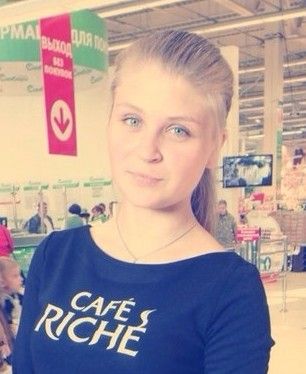 Архипова Евгения ГеннадьевнаДата рождения: 8февраля 1997г.Телефон: 8-984-285-33-41Образование: КГБ ПОУ «Хабаровский техникум водного транспорта»Годы обучения: 2013-2016гг.Специальность: операционная деятельность в логистикеКвалификация: операционный логистФорма обучения: очная, средний балл успеваемости в техникуме:  4,5.Место прохождения практики:Ноябрь-декабрь 2015г. ООО «Восточная Транспортная Компания»Апрель-май 2016г.  ООО «Мебель Глобал»Профессиональные навыки: знание компьютерных программ: MS Word,  Access,  MS Excel.Семейное положение: не замужем, детей нет.Личные качества: быстрая адаптация к новым условиям, ответственная, коммуникабельная,  трудолюбивая,  внимательная, контактность, пунктуальность.